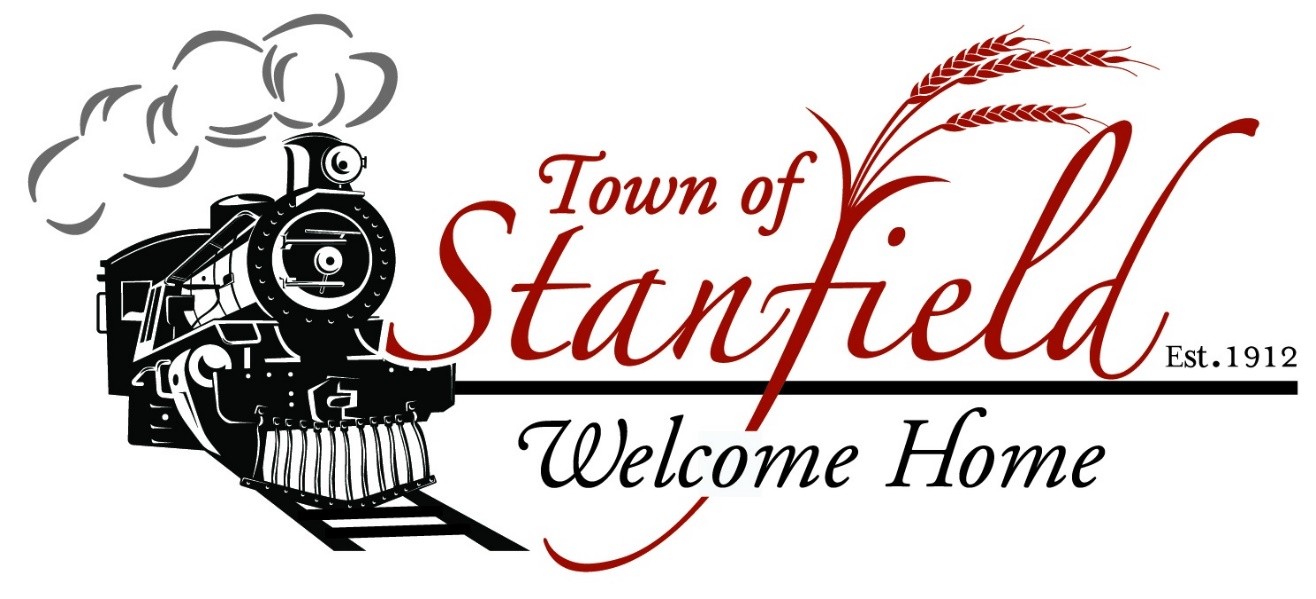 SubdivisionOrdinanceAdopted December 2, 2010Article 3 amended June 6 2013Article 3 amended April 2018Articles 3 & 4 amended November 2018TABLE OF CONTENTSARTICLE 1 – INTRODUCTORY PROVISIONS			     	          PageSection		1-1		Title							1Section		1-2		Purpose						1Section		1-3		Authority						1Section		1-4		Jurisdiction						1Section		1-5		Prerequisite to Plat Recordation			1Section		1-6		Acceptance of Streets					1Section		1-7		Thoroughfare Plans					2Section		1-8		School Sites on Land Use Plan			2Section 	1-9		Land Dedication					2Section		1-10		Zoning and Other Plans				2ARTICLE 2 – LEGAL PROVISIONS	Section		2-1		General Procedure of Plat Approval			3	Section		2-2		Statement by Owner					3	Section		2-3		Effect of Plat Approval on Dedications		3	Section		2-4		Penalties for Violation				3	Section		2-5		Separability						4	Section		2-6		Variances						4	Section		2-7		Amendments						4	Section		2-8		Abrogation						4	Section		2-9		Subdivision Administrator				5	ARTICLE 3 – PROCEDURE FOR REVIEW AND APPROVAL                             OF SUBDIVISION PLAT	Section		3-1		Plat Required						6	Section		3-2		Approval Prerequisite to Plat Recordation		6	Section 	3-3		Procedure for Review of Minor Subdivision		6            Section            3-4                   Exception for the Division of a Tract of Land                                                                                      in Single Ownership                          10	Section		3-5		Procedure for Review of Major Subdivision		10	Section		3-6		Information to be Contained in or Depicted on          17					Preliminary and Final Plats					Section		3-7		Construction Drawings Prior to Final Plats		20	Section	           	3-8		Recombination of Land				21            Section            3-9                   Re-subdivision Procedures                                         21ARTICLE 4 – REQUIRED IMPROVEMENTS, DEDICATION, RESERVATION,                               MINIMUM STANDARDS OF DESIGN	Section 	4-1		General						22	Section		4-2		Suitability of Land					22	Section		4-3		Subdivision Design for Major Subdivisions		22	Section		4-4		Lots							23	Section		4-5		Easements						23	Section		4-6		Streets							23	Section		4-7		Utilities						30	Section		4-8		Other Requirements					31	Section		4-9		Buffering Between Uses				32	Section		4-10		Landscaping						32ARTICLE 5 – DEFINITIONS	Section		5-1		Subdivision Defined					33	Section		5-2		Major and Minor Subdivisions			33	Section		5-3		Subdivision Exceptions				34	Section		5-4		Other Definitions					34	Section		5-5		Word Interpretation					37ARTICLE 1INTRODUCTORY PROVISIONS1-1	TitleThis Ordinance shall be known and may be cited as the ‘Subdivision Regulations of the Town of Stanfield, North Carolina’ and may be referred to as the ‘Subdivision Ordinance’.1-2	PurposeThe purpose of this Ordinance is to establish procedures and standards for the development and subdivision of land within the territorial jurisdiction of the Town of Stanfield.  It is further designed to provide for the orderly growth and development of the Town; for the coordination of streets and highways within proposed subdivisions with existing or planned streets, highways, and other public facilities; for the dedication or reservation of recreation areas, street right-of-way, or easements for street and utility purposes serving residents of the immediate neighborhood within the subdivision; and for the distribution of population and traffic in a manner that will avoid congestion and overcrowding and will create conditions essential to public health, safety, and the general welfare.  The Ordinance is designed to further facilitate adequate provision of water, sewage, parks, schools, and playgrounds and also to facilitate the further subdivision of larger tracts into smaller parcels of land.1-3	Authority	This Ordinance is hereby adopted under the authority and provisions of the General 	Statutes of North Carolina, Chapter 160A, Article 19, Part 2.1-4	Jurisdiction	The regulations contain herein, as provided in NCGS 160A, Article 19, Part 2 shall 	govern each and every subdivision within the Town of Stanfield and its extraterritorial 	jurisdiction as 	shown on the official Town of Stanfield Zoning Map.1-5	Prerequisites to Plat RecordationAfter the effective date of this Ordinance, each individual plat submitted for a major subdivision of land within the Town’s Jurisdiction shall be approved by the Stanfield Board of Commissioners on the recommendation of the Planning Board of the Town of Stanfield.1-6	Acceptance of StreetsNo street shall be maintained by the Town nor street dedication accepted for ownership and maintenance in any subdivision for which a plat is required to be approved, unless and until such final plat has been approved by the Town of Stanfield.1-7	 Thoroughfare Plan	Where a proposed subdivision includes any part of a thoroughfare which has been 	designated as such upon the officially adopted thoroughfare plan of the Town, it shall be 	shown on the plat in the location shown on the plan and at the width specified in this 	Ordinance.1-8	 School SitesIf the Stanfield Board of Commissioners and Stanly County Board of Education have jointly determined the specific location and size of any school sites to be reserved, the Planning Board of the Town of Stanfield shall immediately notify the Stanly County Board of Education whenever a site plan for a subdivision is submitted which includes all or part of a school site to be reserved.  The Board of Education shall promptly decide whether it still wishes the site to be reserved.  If the Board of Education does not wish to reserve the site, it shall notify the Stanfield Board of Commissioners.  If the Board of Education does wish to reserve the site, the subdivision shall not be approved without such reservation.  The Board of Education shall then have 18 months, beginning on the date of final approval of the subdivision within which to acquire the site by purchase or by initiating condemnation proceedings.  If the Board of Education has not purchased or begun proceedings to condemn the site within 18 months, the subdivider may treat the land as free of the reservation.1-9	Land DedicationEvery subdivider who proposes a major subdivision of land for residential purposes shall dedicate a minimum of 10% of the land area, as set forth herein, for open space and recreational amenities, to serve both the residents of the neighborhood and the citizens of Stanfield.  Easements and utility rights-of-way shall not be included in this 10% requirement.  The Stanfield Board of Commissioners shall have the option of assuming ownership of the dedicated land or specifying that a Homeowners’ Association control the site. If the land is dedicated to the Town of Stanfield, the subdivider shall designate it as such on the preliminary subdivision plat.  Upon receipt of the preliminary subdivision plat, the Planning Board shall either approve or disapprove the dedication and pass its recommendation on to the Board of Commissioners.1-10	 Zoning OrdinanceProposed subdivisions must comply in all respects with the requirements of the Zoning Ordinance in effect in the area to be subdivided, as well as any other officially adopted plans or regulations.ARTICLE 2LEGAL PROVISIONS2-1	 General Procedure for Plat ApprovalAfter the effective date of this Ordinance, no major subdivision plat of land within the Town’s jurisdiction shall be filed or recorded until it has been submitted to and approved by the Stanfield Board of Commissioners as set forth in Section 1-5 of this Ordinance, and until this approval is entered in writing on the face of the plat by the Town Administrator and attested to by the Town Clerk.The Register of Deeds shall not file or record a plat of a subdivision of land located within the territorial jurisdiction of the Town that has not been approved in accordance with these provisions, nor shall the Clerk of Superior Court order or direct the recording of a plat if the recording would be in conflict with this Section.2-2	 Statement by OwnerThe owner of land shown on a subdivision plat submitted for recording, or his/her authorized agent, shall sign a statement on the plat stating whether or not any land shown thereon is within the subdivision regulation jurisdiction of any other Town or City within the vicinity of Stanfield.2-3	 Effect of Plat Approval on DedicationsPursuant to NCGS 160A-374, the approval of a plat shall not be deemed to constitute acceptance of the dedication of any street, public utility line, or other public facility shown on the plat.  However, the Stanfield Board of Commissioners may, by resolution, accept any dedication of lands or facilities for streets, parks, public utility lines, or other public purposes, when the lands or facilities are located within its jurisdiction.  Acceptance of dedication of land or facilities located within the Town’s extraterritorial jurisdiction shall not place on the Town any duty to open, operate, repair, or maintain any street, utility line, or other land or facility, and the Town of Stanfield shall in no event be held to answer in any civil action or proceeding for failure to open, repair, or maintain any street located outside its corporate limits.2-4	Penalties for ViolationAfter the effective date of this Ordinance, any person who, being the owner or agent of the owner of any land located within the territorial jurisdiction of this Ordinance, thereafter subdivides land in violation of this Ordinance or transfers or sells land by reference to, exhibition of, or any other use of a plat showing a subdivision of the land before the plat has been properly approved under the terms of this Ordinance and recorded in the Office of the Stanly County Register of Deeds, shall be guilty of a misdemeanor.  The description by metes and bounds in the instrument of transfer or other document used in the process of selling or transferring land shall not exempt the transaction from this penalty.  The Town of Stanfield, through its attorney or other official designated by the Board of Commissioners, may enjoin illegal subdivision, transfer, or sale of land by action for injunction.  Violations of this Ordinance shall also be subject to fine and/or imprisonment as provided by NCGS 14-4. Each day continuing violation of this Ordinance shall be a separate and distinct offense.This Ordinance may be enforced by appropriate equitable remedies issuing from a court of competent jurisdiction.Nothing in this section shall be construed to limit the use of remedies available to the Town.  The Town may seek to enforce this Ordinance by using any one, all, or a combination of remedies.2-5	 SeparabilityShould any section or provision of this Ordinance be decided by a court of competent jurisdiction to be unconstitutional or invalid, such decision shall not affect the validity of the Ordinance as a whole or any part thereof other than the part so declared to be unconstitutional or invalid.2-6	 VariancesWhere, because of severe topographical or other conditions peculiar to the site, strict adherence to the provisions of this Ordinance would cause an unnecessary hardship, the Stanfield Board of Commissioners may authorize a variance to the terms of this Ordinance only to the extent that is absolutely necessary and not to an extent which would violate the intent of this Ordinance.2-7	 AmendmentsThe Stanfield Board of Commissioners may amend the terms of this Ordinance but no amendment shall become effective unless it has been proposed by or will be submitted to the Planning Board for review and recommendation.  The Planning Board shall have 30 days from the time the proposed amendment is submitted within which to submit its report.  If the Planning Board fails to submit a report within the specific time, it shall be deemed to have recommended approval of the amendment.No amendment shall be adopted by the Stanfield Board of Commissioners until they have held a public hearing on the amendment.  Notice of the hearing shall be published in a newspaper of general circulation in the Stanfield area at least once a week for two (2) successive calendar weeks prior to the hearing.  Initial notice shall appear not more than 25 nor less than 10 days prior to the hearing date.  2-8	 AbrogationIt is not intended that this Ordinance repeal, abrogate, annul, impair, or interfere with any existing easements, covenants, deed restrictions, agreements, rules, regulations, or permits previously adopted or issued pursuant to law.  However, where this Ordinance imposes greater restrictions, the provisions of this Ordinance shall govern.2-9	 Subdivision Administrator	The Town Administrator or his/her designee is hereby appointed to serve as Subdivision 	Administrator.ARTICLE 3PROCEDURE FOR REVIEW AND APPROVAL OF SUBDIVISION PLATS3-1	Plat Required 	Pursuant to NCGS 160A-372, a final plat shall be prepared, approved, and recorded 	pursuant to the provisions of this Ordinance whenever any subdivision of land takes            place.3-2	 Approval Prerequisite to Plat RecordationPursuant to NCGS 160A-373, no final plat of a subdivision within the jurisdiction of the Town of Stanfield as established in Section 1-4 of this Ordinance shall be recorded by the Register of Deeds of Stanly County until it has been approved by the Town of Stanfield as provided herein.  To secure such approval of a final plat, the subdivider shall follow the procedures established in this Article.3-3	Procedure for Review of Minor SubdivisionDefinitionA minor subdivision is defined as one involving four (4) or fewer lots or parcels subject to the regulations of this Ordinance per calendar year fronting on an existing, approved public road(s); and Not requiring any new public road(s); andNot requiring extension of a public sewer collection or major water distribution line; andNot requiring a waiver or variance from any requirement of this Ordinance.ExceptionsIf the subdivider owns, leases, holds an option on, or holds any legal or equitable interest in any property adjacent to or located directly across the street, easement, road, or right-of-way from the property to be subdivided, the subdivision shall not qualify under the minor subdivision procedure.Limitation on UseThe minor subdivision procedure may not be used a second time within three (3) years on any property less than 1500 feet from the original property boundaries by anyone who owned, had an option on, or had any legal or equitable interest in the original subdivision at the time the subdivision received preliminary or final plat approval.Plat SubmissionThe subdivider shall submit a final plat of the minor subdivision to the Subdivision Administrator. not less than seven (7) days prior to the Planning Board meeting at which it will be reviewed. The final plat shall be prepared by a Registered Land Surveyor currently licensed and registered in the State of North Carolina by the North Carolina Board of Registration for Professional Engineers and Land Surveyors. The final plat shall conform to the provisions for plats, subdivisions, and mapping requirements set forth in NCGS 47-30 and the Standards of Practice for Land Surveying in North Carolina.  Five (5) copies of the final plat shall be submitted, two (2) of these shall be on reproducible material and three (3) shall be on black or blue line paper prints.  One (1) copy of the plat on paper shall be submitted for review by the Subdivision Administrator. After review approval, one (1) copy of the final plat on Black or blue line paper print (Mylar) shall be submitted to be signed by the Mayor.  The final plat shall be of a size suitable for recording with the Stanly County Register of Deeds and shall be at a scale not less than one (1) inch equals 200 feet.  Maps may be placed on more than one (1) sheet with appropriate match lines.  Submission of the final plat shall be accompanied by a filing fee, paid by the subdivider, in accordance with the Town’s fee schedule.Certificate of Ownership and DedicationThe following signed certificate shall appear on all five (5) copies of the final plat.Certificate of Ownership and DedicationI hereby certify that I am the owner of the property shown and described hereon, which is located in the subdivision jurisdiction of the Town of Stanfield and that I hereby adopt this plan of subdivision with my free consent and establish minimum building setback lines as noted.					Owner  										Date  						Certificate of Survey and Accuracy	In accordance with NCGS 47-30, there shall appear on each plat a certificate by the person under whose supervision such survey or such plat was made, stating the origin of the information shown on the plat, including recorded deed and plat references shown thereon.  The ratio of precision as calculated by latitudes and departures before any adjustments must be shown.  Any lines on the plat that were not actually surveyed must be clearly indicated and a statement included revealing the source of information.  The execution of such certificate shall be acknowledged before any officer authorized to take acknowledgments by the registered land surveyor preparing the plat.  All plats to be recorded shall be probated as required by law for the registration of deeds.  Where a plat consists of more than one (1) sheet, only the first sheet must contain the certification and all subsequent sheets must be signed and sealed.	Certificate of Survey and Accuracy“I, ____________________, certify that this plat was drawn under my supervision from (an actual survey made under my supervision) (deed description recorded in Book ____________, Page ___________, etc.)(Other); that the boundaries not surveyed are shown as broken lines plotted from information found in Book ___________, Page ________; that this plat was prepared in accordance with G.S. 47-30 as amended.  Witness my original signature, registration number, and seal this _______day of _________________, A.D. 20 __________						Surveyor 											Seal or Stamp						Registration Number 					The certificate of the Notary shall read as follows:   (removed 5-4-17)	“North Carolina, ________________________County”I, a Notary Public of the County and State aforesaid, certify that 	_______________, a registered land surveyor, personally appeared before me this day and acknowledged the execution of the foregoing instrument.  Witness my hand and official stamp or seal, this ______day of ____________, 20 _______.					Notary Public 											Seal or Stamp					My commission expires ___________________	(G)	Planning Board Review   	The Planning Board shall review the final plat at or before its next regularly scheduled meeting which follows at least seven (7) days after the Subdivision Administrator receives the final plat and shall recommend either approval, conditional approval with modifications to bring the plat into compliance, or disapproval of the final plat with reasons within 30 days of its first consideration of the plat.		During its review of the final plat, the Planning Board may appoint an engineer or 		surveyor to confirm the accuracy of the final plat. If substantial errors are found, 			the cost of such review shall be charged to the subdivider and the plat shall not 			recommended for approval until such errors have been corrected.Plat ReviewThe Subdivision Administrator shall review the final plat and shall recommend either approval or disapproval of the final plat for reasons stated.If the Subdivision Administrator disapproves the final plat, the subdivider may make such changes as will bring the plat into compliance with the provisions of this Ordinance and resubmit it to the Subdivision Administrator for reconsideration.(H)	Planning Board Recommendation		If the Planning Board recommends conditional approval of the final plat with 			modifications to bring the plat into compliance, it shall retain one (1) print of the 			plat for its minutes, return its written recommendations and two (2) reproducible 			copies of the final plat to the subdivider, and distribute one (1) print of the plat 			and its 	written recommendation to the Board of Commissioners. 	(I)	Plat Resubmission		If the Planning Board recommends disapproval of the final plat, it shall instruct 			the subdivider concerning resubmission of a revised plat and the subdivider may 			make such changes as will bring the plat into compliance with the provisions of 			this Ordinance and resubmit it for reconsideration by the Planning Board.   		Failure of the Planning Board to make a written recommendation within 40 days 			after its first review shall constitute grounds for the subdivider to apply to the 			Board of Commissioners for approval.  The subdivider may also choose to appeal 			the original decision of the Planning Board to the Board of Commissioners.	(J)	Board of Commissioners Review		The Board of Commissioners shall review and approve or disapprove the final 			plat within 65 days after the plat and recommendations of the Planning Board 			have been received.	(K)	Disapproval of Plat		If the final plat is disapproved by the Board of Commissioners, the reason for 			such disapproval shall be stated in writing, specifying the provisions of this 			Ordinance with which the final plat does not comply. One (1) copy of such 			reasons and one (1) print of the plat shall be retained by the Board of 				Commissioners as part of its proceedings; one (1) copy of the reasons and three 			(3) copies of the plat shall be transmitted to the subdivider.  The subdivider may 			make such changes as will bring the final plat into compliance and resubmit it for 			reconsideration by the Planning Board and Board of Commissioners.	(L)	Approval of Plat		If the final plat is approved by the Board of Commissioners, Approval of PlatOnce the final plat has been approved by the Subdivision Administrator and signed by the Mayor, one (1) print and one (1) copy of the plat shall be retained by the subdivider.  One (1) copy shall be filed with the Town Clerk.  The subdivider shall file the original signed and approved final plat with the Register of Deeds of Stanly County within 60 days of the Subdivision Administrator’s approval; otherwise, such approval shall be null and void.Such approval shall be shown on each copy of the plat by the following signed certificate.		Certificate of Approval for RecordingI hereby certify that the subdivision plat shown hereon has been found to comply with the Subdivision Regulations of the Town of Stanfield, North Carolina and that this plat has been approved by the Mayor of the Town of Stanfield for recording in the Office of the Register of Deeds of Stanly County.								Mayor,    										Date3-4       Exception for the Division of a Tract of Land in Single OwnershipThe Town requires only plat of recordation for the division of a tract of land if all of the following criteria are met:The tract or parcel is owned by one person or legal entity; andThe parcel proposed for division is not greater than 10 acres and no street right-of-way dedication is involved; andThe area of the tract or parcel to be divided is greater than 5 acres; andAfter division, no more than three lots will exist; andAfter division, all of the lots will meet the following three standards:The lot dimension size requirements of the Stanfield Zoning Ordinance; andThe use of the lots conform with the standards of the Stanfield Zoning Ordinances; and A permanent means of practicable ingress and egress is recorded for each lot.3-5	 Procedure for Review of Major SubdivisionDefinitionA major subdivision shall be defined as one not otherwise exempt from these regulations and which does not qualify as a minor subdivision.  Major subdivisions involve any of the following:The creation of any new public street or street right-of-way, or improvements to an existing street.A future public school or park shown in any adopted plan or document.The extension of any needed right-of-way or easement for the water or sewer system operated by the Town of Stanfield.The installation of drainage improvements through one (1) or more lots to serve one (1) or more lots.The installation of a private wastewater treatment plant or a private water supply system for more than one (1) lot or building site.The division of land into five (5) or more lots where new right-of-way may or may not be created.Submission of Preliminary PlatFor every subdivision within the territorial jurisdiction of the Town of Stanfield, which does not qualify as a minor subdivision, the subdivider shall submit to the Subdivision Administrator a preliminary plat which shall be reviewed by the Subdivision Review Board and Planning Board and approved by the Board of Commissioners before any construction or installation of improvements may begin.  Four (4) copies of the preliminary plat (as well as any additional copies which the Subdivision Administrator determines are needed to be sent to other agencies) shall be submitted to the Subdivision Administrator, accompanied by a filing fee in accordance with the Town’s fee schedule.Subdivision Review BoardPreliminary plats of major subdivisions shall be reviewed by the Subdivision Review Board prior to distribution and review by the Planning Board.  The Subdivision Review Board shall consist of the Subdivision Administrator, the Board of Commissioners member appointed to oversee planning functions, the Chair of the Planning Board, and/or the Vice Chair of the Planning Board.  The Subdivision Review Board shall review the preliminary plat to ensure that the information contained therein is complete and accurate.  If additional information is warranted, the Subdivision Administrator shall notify the subdivider of the information needed and request resubmission of a revised preliminary plat.  During their review of the preliminary plat, the Subdivision Review Board shall make notes on their discussion and compile it into a report that will be sent, along with the plat, to the Planning Board.  The plat and this report shall be forwarded on to the Planning Board once it has been deemed to be complete and the Subdivision Review Board has had ample time to review it; however, the Subdivision Review Board must complete its review within 30 days of the date of submission of the plat.  The Subdivision Review Board will distribute all four (4) copies of the preliminary plat to the Planning Board.Planning Board ReviewThe Planning Board shall review the preliminary plat at its next scheduled meeting and recommend approval of the plat, conditional approval with recommended changes to bring the plat into compliance, or disapproval of the plat with reasons stated within 40 days of its first consideration of the plat.Approval of Preliminary PlatIf the Planning Board recommends conditional approval of the preliminary plat, it shall retain one (1) print of the plat for its minutes, return its written recommendations and two (2) reproducible copies of the plat to the subdivider, and distribute one (1) print of the plat and its written recommendation to the Board of Commissioners. Disapproval of Preliminary PlatIf the Planning Board recommends disapproval of the preliminary plat, it shall retain one (1) copy of the plat for filing with the Town Clerk, transmit one (1) copy of the plat and its recommendation to the Board of Commissioners, and return the remaining copies of the plat to the subdivider, along with a written report of the reasons for such disapproval and recommendations for revision.  The subdivider may make recommended changes and submit a revised preliminary plat for reconsideration.  Failure of the Planning Board to make a written recommendation within 40 days after its first review shall constitute grounds for the subdivider to apply to the Board of Commissioners for approval.  The subdivider may also choose to appeal the original decision of the Planning Board to the Board of Commissioners.Board of Commissioners ReviewThe Board of Commissioners shall review the preliminary plat and the recommendation of the Planning Board and either approve the plat, conditionally approve the plat with recommended changes to bring the plat into compliance, or disapprove the plat.If the Board of Commissioners approves the preliminary plat, such approval shall be noted on two (2) copies of the plat.  One (1) copy of the plat shall be retained by the Subdivision Administrator and one (1) copy shall be returned to the subdivider.  If the Board of Commissioners approves the preliminary plat with conditions, such approval shall be noted on two (2) copies of the plat along with references to the conditions.  One (1) copy of the plat, along with the conditions, shall be retained by the Subdivision Administrator and one (1) copy of the plat, along with the conditions, shall be returned to the subdivider.  If the Board of Commissioners disapproves the preliminary plat, the reason for such disapproval shall be specified in writing.  One (1) copy of the plat and a written explanation of the reasons for such disapproval shall be retained by the Subdivision Administrator and one (1) copy of the plat and reasons shall be returned to the subdivider.Preparation of Final PlatUpon approval of the preliminary plat by the Board of Commissioners, the subdivider may proceed with the preparation of the final plat.  If the preliminary plat illustrates a development project that will be conducted in phases, the final plat of each phase shall be submitted separately and constitute only that portion of 	the preliminary plat which the subdivider proposes to record and develop at that time.  The final plat for the first phase of the development shall be submitted within 18 months after the date on which the preliminary plat was approved.  The final plat for the final phase of the development shall be submitted within 60 months after the date on which the preliminary plat was approved; otherwise, the preliminary plat shall become null and void unless an extension of time is applied for and granted by the Planning Board before the date on which the preliminary plat would become null and void.Installation of Required ImprovementsIn conjunction with submission of the final plat, the subdivider must arrange for the installation of required improvements in accordance with the approved preliminary plat and the requirements of this Ordinance. Prior to approval of a final plat, the subdivider shall have installed the improvements specified in this ordinance or guaranteed their installation as provided herein.  No final plat will be accepted for review by the Subdivision Review Board or the Town Council unless accompanied by written notice by the Town Clerk acknowledging compliance with the improvement and guarantee standards of this Ordinance.  In lieu of requiring the completion, installation, and dedication of all improvements prior to final plat approval, the Town of Stanfield may enter into an agreement with the subdivider whereby the subdivider shall agree to complete all required improvements.  Once said agreement is assigned by both parties and the security required herein is provided, the final plat may be approved by the Board of Commissioners if all other requirements of this Ordinance are met.  To secure this agreement, the subdivider shall provide, subject to the approval of the Board of Commissioners, either one (1) or a combination of the following guarantees, not exceeding 1.25 times the entire cost as provided herein:Surety Performance Bond(s)The subdivider shall obtain a performance bond(s) from a surety bonding company authorized to do business in North Carolina.  The bonds shall be payable to the Town of Stanfield and shall be in an amount equal to 1.25 times the entire cost, as estimated by the subdivider and approved by the Stanfield Board of Commissioners, of installing all required improvements.  The duration of the bond(s) shall be until such time as the improvements are accepted by the Board of Commissioners.Letter of Credit issued by any financial institution licensed to do business in North Carolina.Other form of guarantee that provides equivalent security to a surety performance bond or letter of credit, including but not limited to Cash or Equivalent SecurityThe subdivider shall deposit cash, an irrevocable letter of credit, or other instrument readily convertible into cash at face value, either with the Town or in escrow with a financial institution designated as an official depository of the Town.  The use of any instrument other than cash shall be subject to the approval of the Stanfield Board of Commissioners.  The amount of deposit shall be equal to 1.25 times the cost, as established by the subdivider and approved by the Stanfield Board of Commissioners, of installing all required improvements.If cash or other instrument is deposited in escrow with a financial institution as provided above, then the subdivider shall file with the Stanfield Board of Commissioners an agreement between the financial institution and himself/herself guaranteeing the following:That said escrow account shall be held in trust until released by the Stanfield Board of Commissioners and may not be used or pledged by the subdivider in any other  matter during the term of the escrow; and	That in case of a failure on the part of the subdivider to complete said improvements, the financial institution shall, upon notification by the Stanfield Board of Commissioners and submission of an engineer’s estimate of the funds required to complete the improvements, immediately either pay to the Town the funds needed to complete the improvements, up to the full balance of the escrow account, or deliver to the Town any other instrument fully endorsed or otherwise made payable in full to the Town.If the improvements are not complete and the current performance guarantee is expiring, the performance guarantee shall be extended or a new performance guarantee issued, for an additional period until the improvements are completed.  The form of the extension shall by the choice of the developer.DefaultUpon default, meaning failure on the part of the subdivider to complete the required improvements in a timely manner as spelled out in the performance bond or escrow agreement, the surety, or financial institution holding the escrow shall, if requested by the Stanfield Board of Commissioners, pay all or any portion of the bond or escrow fund to the Town of Stanfield, up to the amount needed to complete the improvements, based on an engineering estimate.  Upon payment, the Board of Commissioners, in its discretion, may expend such portion of said funds as it deems necessary to complete all or any portion of the required improvements.  The Town shall return to the surety any funds not spent in completing the improvements.Release of Guarantee SecurityThe Stanfield Board of Commissioners may release a portion of any security posted as improvements are completed and recommended for 	approval by the Subdivision Administrator.  Within 45 days after receiving the Subdivision Administrator’s recommendation, the Board of Commissioners shall approve or disapprove said improvements.  If the Board of Commissioners approves said improvements, then it shall immediately release any security posted on that portion.Defects GuaranteeThe Stanfield Board of Commissioners shall require a bond from the subdivider guaranteeing utility taps, curbs, gutters, street construction, water and sewer lines, and other improvements for one (1) year.  The one (1) year period shall begin from the date of approval of the final plat or approval of improvements by the Board of Commissioners.Submission of Final PlatThe final plat shall be prepared by a Registered Land Surveyor currently licensed and registered in the State of North Carolina by the North Carolina State Board of Registration for Professional Engineers and Land Surveyors.  The final plat shall conform to the provisions for plats, subdivisions, and mapping requirements set forth in NCGS 47-30 and the Standards of Practice for Land Surveying in North Carolina.  The subdivider shall submit the final plat, so marked, to the Subdivision Administrator.  Three (3) copies of the final plat shall be submitted; one (1) of these copies shall be on mylar and two (2) shall be reproducible material prints.  Material and drawing medium for the original shall be in accordance with the Standards of Practice for Land Surveying in North Carolina, where applicable, and the requirements of the Stanly County Register of Deeds.  The final plat shall be of a size suitable for recording with the Stanly County Register of Deeds and shall be at a scale of not less than one (1) inch equals 200 feet.  Maps may be placed on more than one (1) sheet with appropriate match lines.Submission of the final plat shall be accompanied by a filing fee, paid by the subdivider, in accordance with the Town’s fee schedule.Required CertificatesIn accordance with NCGS 47-30, there shall appear on each plat a certificate by the person under whose supervision such survey or such plat was made, stating the origin of the information shown on the plat, including a recorded deed and plat reference shown thereon.  The ratio of precision as calculated by latitudes and departures before any adjustments must be shown.  Any lines on the plat that were not actually surveyed must be clearly indicated and a statement included revealing the source of information.  The execution of such certificate shall be acknowledged before any Officer authorized to take acknowledgements by the Registered Land Surveyor preparing the plat.  All plats to be recorded shall be probated as required by law for the registration of deeds.  Where a plat consists of more than one (1) sheet, only the first sheet must contain certification and all subsequent sheets must be signed and sealed.The following signed certificates shall appear on all five (5) copies of the final plat:Certificate of Ownership and DedicationI hereby certify that I am the owner of the property shown and described hereon, which is located in the subdivision jurisdiction of the Town of Stanfield and that I hereby adopt this plan of subdivision with my free consent, establish minimum building setback lines, and dedicate all streets alleys, parks, and other sites and easements to public or private use as noted. Furthermore, I hereby dedicate all sanitary sewer, storm sewer, and water lines to the Town of Stanfield.	Date  				Owner  						Certify of Survey and AccuracyI, ______________, certify that this plat was drawn under my supervision from (an actual survey made under my supervision) (deed description recorded in Book ___, Page ___,etc); that the boundaries not surveyed are shown as broken lines platted from information found in Book ______, Page ____; that this plat was prepared in accordance with NCGS 47-30, as amended.  Witness my original signature, registration number, and seal this ___day of ____________, A.D. 20 ___.     							Surveyor 											Seal or Stamp							Registration Number 			The certificate of the Notary shall read as follows:  (removed 5-4-17)North Carolina, _____________________CountyI, Notary Public of the County and State aforesaid, certify that ______________, 	a registered land surveyor personally appeared before me this day and acknowledged the execution of the foregoing instrument.  Witness my hand and official stamp or seal, this day of __________, 20____.								Notary Public 												Seal or Stamp							My commission expires ______________.Certificate of Approval of the Design and Installation of Streets, Utilities, and Required ImprovementsI hereby certify that all streets, utilities, and other required improvements have been installed in an acceptable manner and according to Town specifications and standards in the ______________ Subdivision or that guarantees of installation of the required improvements in an amount and manner satisfactory to the Town of Stanfield have been received, and that the filing fee for this plat, in the amount of $_________________has been paid.							Subdivision Administrator 					 					Date:  						Board of Commissioners ReviewThe Board of Commissioners shall review the final plat at or before its next meeting which shall be called at least 14 days after the Subdivision Administrator receives the final plat and shall recommend approval, conditional approval with modifications to bring the plat into compliance, or disapproval of the final plat, with reasons note, within 40 days of its first consideration of the plat.  During its review of the final plat, the Board of Commissioners may appoint a Registered Land Surveyor to confirm the accuracy of the final plat.  If substantial errors are found, the cost of such review shall be charged to the subdivider and the plat shall not be recommended for approval until such errors have been corrected.Approval of Final PlatIf the Board of Commissioners approves the final plat, such approval shall be shown on each copy of the plat by the following signed certificate.Certificate of Approval for RecordingI hereby certify that the Subdivision plat shown hereon has been found to comply with the Subdivision Regulations of the Town of Stanfield, North Carolina and that this plat has been approved by the Board of Commissioners of the Town of Stanfield for recording in the Office of the Register of Deeds of Stanly County.				Subdivision Administrator									Date:  						The subdivider shall file the original mylar copy of the approved final plat with the Register of Deeds of Stanly County within 60 days of the Board of Commissioners’ approval; otherwise, such approval shall be null and void.  One (1) print of the plat shall be retained by the subdivider, one (1) print shall be kept on file with the Town Clerk, and one (1) print shall be sent to the appropriate Stanly County department. Disapproval of Final PlatIf the final plat is disapproved by the Board of Commissioners, the reason for such disapproval shall be stated in writing, specifying the provisions of this Ordinance with which the final plat does not comply.  One (1) copy of such reasons and the original mylar plat and one (1) copy shall be transmitted to the subdivider.  If the final plat is disapproved, the subdivider may make such changes as will bring the final plat into compliance and resubmit same for reconsideration by the Planning Board and Board of Commissioners.3-6	Information to Be Contained In or Depicted on Preliminary and Final PlatsThe presumption established by this subsection is that all the information set forth is necessary to satisfy the requirements of this ordinance.  However, it is recognized that each development is unique, and therefore the Subdivision Administrator may allow less information or require more information to be submitted according to the needs of the particular case.Plats shall contain the information as shown in the Table 3-6.1.	Preliminary and final plats shall contain the following information:Title DataDate of submissionName and address of owner(s)Name of subdivisionLocation designation (township, county, state)Location map showing the property to be subdivided and the surrounding areaName, address, registration number, and professional seal of surveyorScale in figures and bar graphNorth arrowType of plat (preliminary or final)Appropriate certificatesStanly County Parcel Identification Number (PIN)Existing conditions (on property to be subdivided and within 300 feet of property being subdivided)Street right-of-way, width of pavement, approximate grade, and street nameLocation and size of public utilitiesLocation and size of bridges, culverts, and other storm drainage facilitiesLocation, width, and purpose of all easementsBearings and distances of property boundariesBlock and lot lines and dimensionsSurrounding property lines, property owners, and subdivisionsDeed references of surrounding propertiesExisting buildings and structuresDistances of existing structures from proposed property linesTopography of site, including watercourses, wooded areas, and topographic contours at five (5) feet intervalsFloodplains, ad determined by appropriate FEMA mapOther natural or manmade conditions affecting site developmentName and location of any property or buildings within the proposed subdivision or any contiguous property that is listed on the National Register of Historic PlacesSufficient data of monuments and markers to determine readily and reproduce on the ground, the locations, bearing, and length of all items depicted on the platAccurate location and descriptions of all monuments, markers, and control pointsSite DataAcreage of property to be subdividedAcreage of public use sites and dedicated open spaceAcreage in public right-of-way and outside of right-of-wayNumber of lots (existing and proposed)Average lot sizeSquare feet of each irregularly shaped lotLinear feet of streetsProposed lot lines and block numbers in approximate dimensionsZoning classification of property to be subdivided and adjoining propertiesMinimum building setback linesAddresses of all new lots createdIn addition to plat submittal requirements, applications for Town Utility Services as required by the Comprehensive Water & Sewer Policies, as amended, shall be submitted where required.Table 3-6.1.  Plat requirements.  Surveyors must also meet all state requirements.3-7	Supplemental Information to Be Contained In or Depicted on Final Plats             Construction Drawings Prior to Final PlatsUpon review and/or approval of a preliminary plat, the Stanfield Board of Commissioners may request construction drawings with the following additional information to be depicted on the final plat before construction of infrastructure begins and a final plat is approved. approval shall be considered.  Such information may be reviewed by staff or a qualified professional retained by the town.Street DataDesign engineering data for all corners and curvesTypical street cross-sectionStreet maintenance agreement, if necessaryCertification that the subdivider has obtained driveway approval from the NC Department of Transportation for any street that is proposed to intersect with a State maintained roadPublic Utility Plans (prepared by a professional engineer licensed in the State of North Carolina)Sanitary sewer utility layoutStorm sewer utility layoutWater distribution line layout, illustrating connections to existing systems and showing line size, and location of fire hydrants, blowoffs, manholes, force mains, and gate valvesPlans and utility layouts for natural gas lines, telephone lines, and electrical linesPlans for individual water supply and sewage disposal systems, if applicableProfiles of sanitary sewers and storm sewers, based upon Mean Sea Level datumApproved by water and sewer extension plans.Development PlansCopy of erosion control plan submitted to the appropriate authority, if such a plan is requiredLandscape planStormwater drainage planCopy of any proposed deed restrictions or similar covenants	3-8	 Recombination of LandAny plat or any part of any plat may be vacated by the owner at any time before the sale of any lot in the subdivision by a written instrument to which a copy of such a plat shall be attached declaring the same to be vacant.Such an instrument shall be approved by the same agencies as approved the final plat.  The governing body may reject any such instrument which destroys any public rights in any of its public uses, streets, or alleys.Such an instrument shall be approved, recorded, and filed in the same manner as the final plat and being duly recorded, shall operate to destroy the force and effect of the recording of the plat so vacated, and to divest all public rights in the streets, alleys, public grounds, and all dedications laid out or described in such plat.When lots have been sold, the plat may be vacated in the same manner provided above by all owners of the lots in such plat joining in the execution of such writing.3-9	 Re-subdivision ProceduresFor any replotting or re-subdivision of land, the same procedures, rules, and regulations shall apply as prescribed herein for an original subdivision.ARTICLE 4REQUIRED IMPROVEMENTS, DEDICATIONS, RESERVATIONS, AND MINIMUM STANDARDS OF DESIGN 4-1	 GeneralEach subdivision shall contain the improvements specified in this Article and shall be installed in accordance with the requirements of this Ordinance and paid for by the subdivider, unless other means of financing is specifically stated in the Ordinance.  Land shall be dedicated and reserved in each subdivision as specified in this Article.  Each subdivision shall adhere to the minimum standards of design established by this Article.4-2	 Suitability of LandLand which has been determined by the Board of Commissioners on the basis of engineering or other expert surveys to pose an ascertainable danger to life or property by reason of its unsuitability for a proposed use shall not be plotted for that purpose, unless and until the subdivider has taken the necessary measures to correct said conditions and to eliminate said dangers.Areas that have been used for disposal of solid waste shall not be eligible for platting of a subdivision unless tests by the Stanly County Health Department determine that the land is suitable for the purpose provided.All subdivision proposals shall be consistent with the need to minimize flood damage and shall have public utilities and facilities such as sewer, gas, electrical, and water systems located and constructed to minimize flood damage.4-3	Subdivision Design for Major SubdivisionsThe lengths, width, and shapes of blocks shall be determined with due regard to provisions of adequate building sites suitable to special needs of the type of use contemplated, zoning requirements, needs for vehicular and pedestrian circulation, control and safety of street traffic, limitations and opportunities of topography; and convenient access to water areas.Blocks shall not be less than 400 feet or more than 1800 feet in length.Blocks shall have sufficient width to allow two (2) tiers of lots of minimum depth except where single tier lots are required to separate residential development from vehicular traffic or another type of use, in a nonresidential subdivision, or where abutting a water area.Where deemed necessary by the Board of Commissioners, a pedestrian crosswalk at least 15 feet in width may be required to provide convenient public access to a public area such as a park or school, a water area, or areas such as shopping centers, religious institutions, or transportation facilities.Block numbers shall conform to Town streets numbering systems, if applicable.4-4 	LotsAll lots in new subdivisions shall conform to the zoning requirements of the district in which the subdivision is located.  Conformance to zoning requirements means, among other things, that the smallest lot in the subdivision must meet all dimensional requirements of the Zoning Ordinance.  It is not sufficient merely for the average lot to meet zoning requirements.Lots shall meet any applicable Stanly County Health Department requirements.Double frontage lots shall be avoided wherever possible.Side lot lines shall be substantially at right angles to street lines.4-5	Easements	Easements shall be provided and shown on the final plat, as follows:Utility Easements for major subdivisionsEasements for underground or aboveground utilities shall be provided, where necessary, across lots or centered on rear or side lots and shall be at least 20 feet wide for water and sanitary sewer lines and as required by the companies involved, for telephone, gas, and power lines. However, a smaller easement in width may be permitted if it is the only feasible manner of providing utilities to the property.The Board of Commissioners will determine whether one (1) easement is sufficient or whether several easements are necessary to accommodate the various facilities.Drainage EasementsWhere a subdivision is traversed by a stream or drainage way, an Easement shall be provided conforming to the lines of such stream and of sufficient width as will be adequate for the purpose.  4-6	 StreetsType of Street RequiredUnless otherwise specified in this ordinance, all subdivision lots shall abut on a public or private street.  All public streets shall be dedicated to the Town of , the State of , or the public, as determined appropriate by the Stanfield Board of Commissioners.  All public streets shall be built to the current ‘Minimum Construction Standards for Subdivision Roads’, published by the North Carolina Department of Transportation or the standards of the Town of , whichever imposes the higher construction standards.  Public streets not dedicated to the Town which are eligible for acceptance into the State Highway System shall be constructed to the standards necessary to be put on the State Highway System or the standards in this Ordinance, whichever is stricter, in regard to each particular item, and shall be put on such system.  Streets not dedicated to the Town which are not eligible to be put on the State Highway System because there are too few lots or residences shall nevertheless be dedicated to the public and shall be in accordance with the standards in this ordinance or the standards necessary to be put on the State Highway System, whichever is stricter in regard to each particular item, so as to be eligible to be put on the system at a later date.  A written maintenance agreement with provisions for maintenance of the street until it is put on the State System shall be included with the final plat.Subdivision Street Disclosure StatementAll streets shown on the final plat shall be designated in accordance with NCGS 136-102.6 and designation as public shall be conclusively presumed an offer of dedication to the public. Where streets are dedicated to the public but not accepted into the municipal or State system before lots are sold, a statement explaining the status of the street shall be included with the final plat. Half-StreetThe dedication of half-streets of less than 60 feet at the perimeter of a new subdivision shall be prohibited.  If circumstances render this impractical, adequate provision for the concurrent dedication of the remaining half of the street shall be furnished by the subdivider.  Where there exists a half-street in an adjoining subdivision, the remaining half shall be provided by the proposed subdivision.  In circumstances where more than 60 feet of right-of-way is required, a partial width right-of-way, not less than 60 feet in width, may be dedicated when adjoining undeveloped property is owned or controlled by the subdivider, provided that the width of the partial dedication is such as to permit the installation of such facilities as may be necessary to serve abutting lots.  When the adjoining property is subdivided, the remainder of the full required right-of-way shall be dedicated.Marginal Access StreetsWhere a tract of land to be subdivided adjoins a principal arterial street, the subdivider may be required to provide a marginal access street parallel to the arterial street or reverse frontage on a minor street for lots to be developed adjacent to the arterial.  Where reverse frontage is established, private driveways shall be prevented from having direct access to the principal arterial.Access to Adjacent PropertiesIt is the intent of this Ordinance to encourage the development of a network of interconnecting streets that work to disperse traffic while connecting and integrating neighborhoods with the existing urban fabric of the Town.Consistent with this objective, streets shall interconnect within a development and with adjoining developments.  Street stubs should be provided when development is adjacent to open land to provide for future connections.  Stubs must extend to the neighboring property line(s) on all sides of the property proposed for development.  A minimum of one (1) stub must be provided on each side of the property line.  Additional stubs may be required by the Town, depending on the layout of the property, the adjoining properties, and the length of the property on any given side.  Streets shall be planned so as to provide maximum flexibility for all citizens and in such a manner as to minimize the dependence on major arterial roads.Nonresidential Subdivision StreetsThe subdivider of a nonresidential subdivision shall design streets in accordance with Section K-4 of the current ‘Minimum Construction Standards for Subdivision Roads’, published by the North Carolina Department of Transportation, and the standards in this Ordinance, whichever are stricter in regard to each particular item.Design StandardsThe design of all streets and roads within the jurisdiction of this Ordinance shall be in accordance with the current issue of ‘Minimum Construction Standards for Subdivision Roads’, published by the North Carolina Department of Transportation or the standards of the Town of , whichever imposes the higher construction standards.  Right-of-way Widths  Right-of-way widths shall not be less than the following measurements and shall apply except in cases where right-of-way requirements have been specifically set out in a Thoroughfare Plan, adopted by Stanly County and the North Carolina Department of Transportation and approved by the Stanfield Board of Commissioners.In addition, a planting strip of at least six (6) feet must be provided in all major subdivisions between all streets and sidewalks within the right-of-way. Deviations from this requirement would negatively affect the long-term survivability of shade trees, shrubs, and other landscaping, which are of critical importance to the overall beauty of this community.	The subdivider will only be required to dedicate a maximum of 100 feet of right-of-way.  Street WidthWidth of local roads and streets shall be as follows:Street widths for all streets and roads classified as anything other than ‘local’ shall be in accordance with NC Department of Transportation standards.Design SpeedThe design speeds for subdivision-type streets shall be as follows:Maximum and Minimum Grades	The maximum grade of a local street shall be as follows:A minimum grade for curbed streets normally should not be less than 0.5%, unless otherwise reviewed and approved by the NC Department of Transportation.Grades for 100 feet each way from intersections should not exceed five percent (5%).Minimum Sight DistanceIn the interest of public safety, no less than the minimum sight distance applicable shall be provided in every instance.  Vertical curves that connect each change in grade shall be provided and calculated using the following parameters.  (General practice calls for vertical curves to be multiples of 50 feet.  Calculated lengths shall be rounded up in each case).*K is a coefficient by which the algebraic difference in grade may be multiplied to determine the length in feet of the vertical curve which will provide the minimum sight distance.	L=KA	L=Length of vertical curve in feet	K=Rate of vertical curvature in feet per percent of A	A=Algebraic difference in grades, in percentMinimum Super-elevation RateThe minimum super-elevation rate for minimum radius on local residential streets is 0.06 foot per foot.  The minimum super-elevation rate for residential collector streets is 0.08 foot per foot.IntersectionsStreets shall be laid out so as to intersect as nearly as possible at right angles, and no street shall intersect any other street at an angle less than 60 degrees.Property lines at intersections shall be set so that the distance from the edge of the pavement of the street turnout to the property line will be at least as great as the distance from the edge of the pavement to the property line along the intersecting street.  This property line can be established as a radius or as a sight triangle.  Greater offsets from the edge of pavement to the property line will be required, if necessary, to provide sight distance for the vehicle on the side street.Offset intersections are to be avoided unless exception is granted by the NC Division of Highways or Town of Stanfield, as applicable.  Intersections which cannot be aligned should be separated by a minimum length of 200 feet between survey and center lines. Intersections with arterials, collectors, and thoroughfares shall be at least 1000 feet from center line to center line, or more if required by the NC Department of Transportation.Cul-de-sacsCul-de-sacs may be permitted only where topographic conditions and/or exterior lot line configurations offer no practical alternatives for connection or through traffic.  Creeks and streams, for example, are not considered topographic deterrents to development.  A major river, however, would be a potentially justifiable deterrent. Cul-de-sacs, if permitted, shall normally not exceed 500 feet in length from the nearest intersection with a street providing through access.  The measurement shall be made from the point where the center line of the cul-de-sac intersects with the center of a through street, to the center of the turnaround of the cul-de-sac. Cul-de-sacs should not be used to avoid connection with an existing street or to avoid the extension of a street.  Cul-de-sacs must have a paved width of at least 60 feet in order to allow accessibility for emergency vehicles and trash pick-up. Private, closed, or gated streets are strictly prohibited.  AlleysAlleys shall be required to serve lots used for commercial and industrial purposes, except that this requirement may be waived where other definite and assured provisions are made for service access.  Alleys shall not be required in residential subdivisions unless necessitated by unusual circumstances.The width of an alley shall be at least 20 feet.Dead-end alleys shall be avoided where possible, but if 	unavoidable, shall be provided with adequate turnaround facilities.Sharp changes in alignment and grade shall be avoided.All alleys shall be designated in accordance with the current issue of ‘Minimum Construction Standards for Subdivision Roads’, published by the North Carolina Department of Transportation’.Other RequirementsSidewalksIt is the intention of this Ordinance to encourage the development of a network of sidewalks that provide a safe and pleasant mode of travel for pedestrian traffic.  Sidewalks must be provided in all major and commercial subdivisions and on all streets within each subdivision.  Sidewalks are to be located on both sides of each street and are to be uniform throughout the subdivision.  Residential sidewalks shall be a minimum of five (5) feet in width.  Commercial sidewalks must be a minimum of eight (8) feet in width.  Sidewalk material must be permanent in nature (brick pavers, concrete, or similar material), however, it may vary according to the overall design and character of the development.  Sidewalk materials and plans must be approved by the Subdivision Administrator prior to plat approval.Street NamesProposed streets which are obviously in alignment with existing streets shall be given the same name.  In assigning new names, duplication of existing names shall be avoided and in no case shall the proposed name be phonetically similar to existing names in the County irrespective of the use of a suffix such as street, road, drive, place, court, etc.  Street names shall be subject to the approval of the Stanfield Board of Commissioners.SignageDevelopers of subdivisions and other properties will be required to install all street name signs, directional signs, and regulatory signs in accordance with Town specifications and standards.  Signage used to identify the subdivision or development is to be placed back off the street so as not to obstruct the view of coming traffic.  If such signage is placed on the street within the subdivision, it must be far enough from the major thoroughfare to provide adequate emergency equipment turning radius.  All entrance signage must be approved by the Subdivision Administrator prior to approval of the petitioner’s plat.Permit for Connection to State Roads An approved permit is required for connection to any existing State System road.  This permit is required prior to any construction on the street or road.  The application is available at the office of the nearest District Engineer of the NC Division of Highways.Offsets to Utility PolesPoles for overhead utilities should be located clear of roadway shoulders, preferably a minimum of at least 30 feet from the edge of the pavement on major thoroughfares.  On streets with curb and gutter, utility poles should be set back a minimum distance of six (6) feet from the face 	of the curb.Wheelchair RampsIn accordance with Chapter 135, Article 2A, Section 136-44.14 of the North Carolina Administrative Code, all street curbs in North Carolina being constructed or reconstructed for maintenance procedures, traffic operations, repairs, correction of utilities, or altered for any reason after September 1, 1973, shall provide wheelchair ramps for the physically handicapped at all intersections where both curb and gutter and sidewalks are provided and at other major points of pedestrian flow.Curb and GutterIt is the intent of this Ordinance that all major subdivisions and/or developments utilize, at a minimum, valley curbing and gutter on all streets.Multiple Entrances and ExitsAll residential and commercial developments, which include 30 or 	more individual parcels/units, must have a minimum of two (2) entrances/exits.  In the event that the subdivision borders two (2) different streets or roads, the subdivision must include at least one (1) entrance on each street or road, regardless of the number of units.4-7	UtilitiesWater and Sanitary Sewer SystemsIt is the intention of this Ordinance to ensure that all proposed developments utilize Town utilities where available and that lots within a proposed subdivision shall be required to hook-up to Town utilities if any part of such subdivision is within 500 feet of Town utilities.  Proposed residential and non-residential subdivisions shall provide water and sewer utility services according to the provisions of General Ordinance 2014#2 “Comprehensive Water and Sewer Policies” as amended. which are, at any point within the proposed subdivision, within 500 feet of existing Town utilities (water, sewer, etc.) will be required to  Subdivisions shall incorporate the infrastructure and internal utility connections of all building units within the proposed subdivision into those of existing town utilities.  All such infrastructure shall be compatible with existing internal utility connections and infrastructure utilized by the Town and is subject to Town approval.  Any plat submitted to the Town for preliminary approval should include a 	utilities plan, and application for town utility services, which will be a part of the subdivision review process and must be approved by the Subdivision Administrator. Connection to other municipalities will not be permitted without the written consent of each respective jurisdiction.  All prospective developments will be required to pay user capacity and impact fees to the Town at the prevailing rates.Storm Water Drainage SystemThe subdivider shall provide a surface water drainage system constructed to the standards of the North Carolina Department of Transportation, as reflected in the current issue of ‘Handbook for the Design of Highway Surface Drainage Structures’.  The storm water drainage plan will be reviewed by an engineer or engineering firm approved by the Town at the expense of the developer submitting the plan.No surface water shall be channeled or directed into a sanitary sewer.Where feasible, the subdivider shall connect to an existing storm drainage 	system.Where an existing storm drainage system cannot be feasibly extended to the subdivision, a surface drainage system shall be designed to protect the proposed development from water damage.Surface drainage courses shall have side slopes of at least three (3) feet of 	horizontal distance for each one (1) foot of vertical distance, and courses shall be of sufficient size to accommodate the drainage area without flooding and designed to comply with the standards and specifications for erosion control of the North Carolina Sedimentation Pollution Control Act, NCGS. 143-34 12, Chapter 113A, Article 4 and North Carolina Administrative Code Title 15, Chapter 4.The minimum grade along the bottom of a surface drainage course shall be a vertical fall of at least one (1) foot in each 200 feet of horizontal distance.Stream banks and channels downstream from any land disturbing activity shall be protected from increased degradation due to accelerated erosion caused by increased velocity of runoff from land disturbing activity in accordance with the North Carolina Sedimentation Pollution Act, 	NCGS143-34.12, Chapter 113A, Article 4 and North Carolina Administrative Code Title 15, Chapter 4.Anyone constructing a dam or impoundment within the subdivision must comply with the North Carolina Dam Safety Law of 1967 and North Carolina Administrative Code Title 15, Subchapter 2K.In cases of flood hazards, all subdivision proposals shall have adequate drainage provided to reduce exposure to flood damage.Street LightsStreetlights are required in all major subdivisions and are encouraged to be consistent with the overall design and character of the development.  Decorative posts and underground wiring connections are required.  Light pole intensity and color is subject to approval of the Town prior to installation.  Streetlights cannot exceed maximum height allowance, as provided in the Zoning Ordinance.  Streetlights shall be installed by the developer at an average separation of 160-200 feet.  The Town will accept responsibility for the lights at the time streets are accepted for maintenance and one-time fees have been paid to the Town 	or light provider.4-8	Other RequirementsPlacement of MonumentsUnless otherwise specified by this Ordinance, the Standards of Practice for Land Surveying as adopted by the North Carolina State Board of Registration for Professional Engineers and Land Surveyors, under the provision of Title 21 of the North Carolina Administrative Code, Chapter 56 (21 NCAC 56), shall apply when conducting surveys for subdivisions to determine the accuracy for surveys and placement of monuments, control corners, markers, and property corner ties;  to determine the location, design, and material of monuments, control corners, markers, and property corner ties, and to determine other standards and procedures governing the practice of land surveying for subdivision.Construction ProceduresNo construction or installation of improvements shall commence in a proposed subdivision until the preliminary plat has been approved and the appropriate authorities have approved all plans and specifications.No building, zoning, or other permits shall be issued for erection of a structure on any lot not of record at the time of adoption of this Ordinance until all the requirements of this Ordinance have been met.  The subdivider, prior to commencing any work within the subdivision, shall provide for adequate inspection.  The approving authorities having jurisdiction or their representatives shall inspect and approve all completed work prior to release of the sureties.Oversized ImprovementsThe Town of Stanfield may require installation of certain oversized utilities or the extension of utilities to adjacent property when it is in the interest of future development.  If the Town requires the installation of improvements in excess of the standards required in this Ordinance, including all standards adopted by reference, the Town shall pay the cost differential between the improvement required and the standards in this Ordinance.  4-9	Buffering Between UsesWhere a residential subdivision is located adjacent to an office, institutional, commercial, or industrial use or property zoned for these uses and there is no buffer between uses present, the subdivider shall provide a vegetative buffer.  The width of the buffer shall be in addition to the lot area required by the Zoning Ordinance of the Town of .  The buffer shall become part of the lot on which it is located, or in the case of commonly owned property, shall be deeded to the Homeowners Association.4-10	LandscapingIt is the intention of this Ordinance to ensure that all major developments provide adequate landscape elements in order to maximize the beauty of the development.  Quality of life is enhanced by the inclusion of significant trees and other 	landscape material.  The following minimum standards must be incorporated into all development plans:Trees shall be planted on all new street rights-of-way or where new construction occurs along an existing street right-of-way.Trees shall consist of one canopy tree per 40 linear feet.  Existing trees may be applied towards this requirement.Landscape plans and landscape material used are subject to the approval of the Subdivision Administrator.ARTICLE 5DEFINITIONS5-1	Subdivision DefinedFor the purposes of this Ordinance, “subdivision” means all division of a tract or parcel of land into two (2) or more lots, building sites, or other divisions for the purpose of sale or building development (whether immediate or future) and shall include all divisions of land involving the dedication of a new street or a change in existing streets.5-2	Major and Minor SubdivisionsMajor Subdivision: A major subdivision shall be defined as one not otherwise 	exempt from these regulations and which does not qualify as a minor subdivision.  Major subdivisions involve any of the following:The creation of any new public street or street right-of-way, or improvements to an existing street.A future public school or park shown in any adopted plan or document.The extension of any needed right-of-way or easement for the water or sewer system operated by the Town of Stanfield.The installation of drainage improvements through one (1) or more lots to serve one (1) or more lots.The installation of a private wastewater treatment plant or a private water supply system for more than one (1) lot or building site.The division of land into five (5) or more lots where new right-of-way may or may not be created.Minor Subdivision: A minor subdivision is defined as one involving four (4) or fewer lots or parcels subject to the regulations of this Ordinance per calendar year fronting on an existing, approved public road(s); and Not requiring any new public road(s); andNot requiring extension of a public sewer collection or major water distribution line; andNot requiring a waiver or variance from any requirement of this Ordinance.5-3	Subdivision ExceptionsThe following divisions/combinations of land shall not be included within the definition of “subdivision”, nor be subject to any regulations pursuant to this Ordinance.The combination or recombination of portions of previously subdivided and recorded lots where the total number of lots is not increased and the resultant lots are equal to or exceed the standard of the municipality as shown in this Ordinance.The division of land into parcels greater than 10 acres where no street right-of-way dedication is involved.The public acquisition by purchase of strips of land for the widening or opening of streets.The division of a tract in single ownership where the entire area is no greater than two (2) acres into not more than three (3) lots, where no street right-of-way dedication is involved and where the resultant lots are equal to or exceed the standards of the municipality as shown in this Ordinance.The division of land into parcels in accordance with the terms of a probated will or in accordance with intestate succession under NC General Statutes Chapter 29.5-4	Other DefinitionsFor the purpose of this ordinance, certain words or terms used herein shall be defined as follows:Block: A piece of land bounded on one (1) or more sides by streets or roadsBoard of Commissioners: The Board of Commissioners of the Town of Stanfield, North Carolina.Buffer Strip:  A buffer strip shall consist of an approved wall, fence, or planted strip at least 10 feet in width, composed of deciduous or evergreen trees or a mixture of each, spaced not more than 20 feet apart, and not less than one (1) row of dense shrubs, spaced not more than five (5) feet apart and five (5) feet or more in height after one (1) growing season, which shall be planted and maintained in a healthy, growing condition by the property owner.Building Setback Line:  A line parallel to the front property line in front of which no structure shall be erected.  Setbacks shall be figured from the right-of-way line.Dedication.  A gift, by the owner, or a right to use land for a specified purpose.  Dedication must be made by written instrument.Easement:  A grant of one (1) or more of the property rights by the property owner to, or for use by, the public, a corporation, or other entity.Half-Street:  A street whose centerline coincides with a subdivision plat boundary, with one-half (1/2) the street right-of-way width being contained with the subdivision plat.Lot:  A parcel of land whose boundaries have been established by some legal instrument such as a recorded deed or a recorded map and which is recognized as a separate legal entity for purposes of transfer of title.Lot, Corner: A lot which occupies the interior angle at the intersection of two (2) street lines which make an angle of more than 45 degrees and less than 135 degrees with each other.  The street line forming the least frontage shall be deemed the front of the lot except where the two (2) street lines are equal, in which case the owner shall be required to specify which is the front when requesting a zoning permit.Lot, Double Frontage: A lot having frontage and access on two (2) or more public streets.  A corner lot shall not be considered as having double frontage unless it has frontage and access on three (3) or more streets.Lot, Flag: A lot where access to the street is provided by a long, narrow strip of land and the usable land itself is a rectangular piece at the end of the strip away from the street.Lot, Interior: A lot other than a corner lot with frontage on only one (1) street.Lot, Reversed Frontage: A lot having frontage on two (2) or more streets, one (1) of which is a minor or less important street in the community, the access to which is restricted to the minor street.Lot, Through: A lot which fronts upon two (2) parallel streets, or which fronts 	upon two (2) streets which do not intersect the boundaries of the lot.Lot of Record:  A lot which is part of a subdivision, a plat of which has been recorded in the office of the Register of Deeds of Stanly County or a lot described by metes and bounds, the description of which has been so recorded.Open Space:  Land deemed to be inappropriate for development because it contains any number of physical characteristics and/or features which the Town deems necessary to be preserved.Plat:  A map or plan of a parcel of land which is to be or has been subdivided.Recreation Area or Park:  An area of land or combination of land and water resources that is developed for active and/or passive recreation pursuits with various man-made features that accommodate such activities.Right-of-way: The legal right of public passage, especially vehicular, over land.Road, Private: Any right-of-way used for the purpose of motor vehicle travel, which has not been accepted for maintenance or ownership purposes by a public entity.Road, Public: A public right-of-way set aside for public travel and which has been accepted for maintenance by the State of North Carolina, has been established as a public road prior to the date of adoption of this Ordinance, or which has been dedicated to the State of North Carolina for public travel by the recording of a plat of a subdivision with the Stanly County Register of Deeds Office.Sewage System, Public:  A single system of sewage collection, treatment, and 	disposal owned and operated by a sanitary district, a metropolitan sewage district, a water and sewer authority, a county or municipality, or a public utility.Street:  A dedicated and accepted public right-of-way for vehicular traffic.  Alley: A strip of land, owned publicly or privately, set aside primarily for vehicular service access to the back or side of properties, otherwise abutting on a street.Arterial: A federal and/or state highway designed primarily for the 	movement of large volumes of vehicular traffic from one (1) area or region to another; a thoroughfare.  Collector: A public way designed primarily to connect minor streets with arterial streets and/or to provide direct connection between two (2) or more arterial streets and which may be designed to carry significant volumes of vehicular traffic having neither origin nor destination on the 	street.Collector, Major: A road which serves major intra-county travel corridors and traffic generators and provides access to the arterial system.Collector, Minor:  A road which provides service to small local communities and links locally important traffic generators with their rural hinterland.Collector, Residential: A local access street which serves as a connector street between local residential streets and the thoroughfare system. Residential collector streets typically collect traffic from 100 to 400 dwelling units.Cul-de-sac: A short street having one (1) end open to traffic and the other end being permanently terminated and a vehicular turnaround provided.Expressway: Divided multi-lane roadway designed to carry larger volumes of traffic at relatively high speeds; divided highway with full or partial control of access and with grade separations at major intersections.Freeway: Divided multi-lane roadway designed to carry larger volumes of traffic at relatively high speeds; divided highway providing for continuous flow of vehicles with no direct access to abutting property or streets, but with access to selected crossroads via connecting ramps.Frontage Road: A local street or road that is parallel to a full or partial access control facility and functions to provide access to adjacent land.Local: A street which serves primarily to provide access to adjacent land for travel over relatively short distancesLocal Residential: Cul-de-sacs, loop street less than 2,500 feet in length or streets less than one (1) mile in length that do not connect thoroughfares or serve major traffic generators and do not collect traffic from more than 100 dwelling units.Parkway: Divided multi-lane roadway designed to carry larger volumes of 	traffic at relatively high speeds; highway for noncommercial traffic with full or partial control of access and usually located within a park or park-like development.Residential: Those streets whose primary function is to provide direct access to residential property.Rural: A street designed for and located in non-urban and non-urbanizing areas, as classified by the Town.Thoroughfare: See ‘Street, Arterial’Thoroughfare, Major: Thoroughfares consisting of interstate, free and expressway links, and major streets that provide for the expeditious movement of volumes of traffic within and through an urban area.Thoroughfare, Minor: Thoroughfares that perform the function of collecting traffic from local access streets and carrying it to the major thoroughfare system by facilitating minor through traffic movement.Urban: A street designed for and located in urban or urbanizing areas, as classified by the Town.Subdivider: Any person, firm, or corporation who subdivides or develops any land deemed to be a subdivision as herein defined.5-5	Word InterpretationFor the purpose of this Ordinance, certain words shall be interpreted as follows:Words used in the present tense include the future tense.Word used in the singular number include the plural and words used in the plural number include the singular, unless the natural construction of the wording indicates otherwise.The word “person” includes a firm, association, corporation, trust, and company as well as an individual.The word “used for” shall include the meaning “designed for.”The word “structure” shall include the word “building.”The word “lot” shall include the words “plot”, “parcel,” or “tract.”The word “shall” is always mandatory and not merely directory.Information Required	ExceptionsException < 10 acresMinorPreliminaryFinalGeneral RequirementsGeneral RequirementsGeneral RequirementsGeneral RequirementsGeneral RequirementsGeneral RequirementsDate survey prepared and any revision datesXXXXXOwner’s name and addressXXXXXName of SubdivisionXXXXXTown, township, county, stateXXXXXName, Address and Number of SurveyorXXXXXScale in Words and Bar GraphXXXXXType of Plat (Preliminary, Final, Major, Minor, Exception)XXXXXMap signed and sealed by surveyorXXX*X*X*Appropriate certificates includedXXXXVicinity MapXXXXXStanly county parcel identification numberXXXXXNames, addresses, telephone numbers, and Email of surveyors, architects and engineers responsible for projectXXCorporate limitsXXXXXPlat Book /Deed Book ReferencesXXXXXSite DataSite DataSite DataSite DataSite DataSite DataAcreage of property to be subdivided less Public ROWXXXXAcreage of public use sites and dedicated open spaceXXNumber of existing (if more than one) and proposed lotsXXXXXSquare footage of each lot under one acre is size and acreage if more than one acreXXXXAverage lot sizeXSmallest lot sizeXXLinear feet of streetsXBearings and distance of existing and proposed property lines (label old lines)XXXXXProposed block numbersXXZoning classification of lot and adjoining lotsXXXMinimum building setback linesXXXSetback lines shown within irregularly shaped lotsXXXLots numberedXXAddresses of all new lots createdXSidewalk locationsXXProposed street gradesXAreas for street trees, buffers, and landscapingXXExisting Condition Information within 300’ of PropertyExisting Condition Information within 300’ of PropertyExisting Condition Information within 300’ of PropertyExisting Condition Information within 300’ of PropertyExisting Condition Information within 300’ of PropertyExisting Condition Information within 300’ of PropertyLocation and Size of Public UtilitiesXXLocation and Size of Bridges, Culverts, and other Storm Drainage FacilitiesXLocation, Width and Purpose of all EasementsXXXProposed and existing rights-of way labeled public or privateXXXXXA note that the subdivision will be served by central or individual water supplyXXA note that the proposed subdivision will be served by public sewer or septicXXSurrounding Property Lines, Property Owners, SubdivisionsXXXXXDeed references of surrounding propertiesXXXXXExisting buildings and structuresXXXXXDistance of existing structures from proposed property linesXXXXXLines not surveyed with source dataXXXXXContours no greater than 5’ intervals XWooded areasXWater features and wetlands from survey or National Wetland InventoryXXXFloodplains with FIRM panel numberXXXXXOther natural or manmade features affecting site developmentXXNational Register Properties with names on or adjacent to the siteXXXProposed sign locationsXType of StreetMinimum Right-of-Way (feet)Curb and GutterMinimum Right-of-Way (feet)Shoulder SectionLocal Residential-Local Street-Cul de Sac40455050Residential Collector-Minor Collector-Major Collector-Arterial50601005060100Type of StreetCurb & Gutter Section Width (feet)Shoulder Section Width (feet)Width of Shoulder (feet)Local Residential26186Residential Collector34206Type of StreetMinimum Design Speed (mph)Local Residential30Residential Collector35Type of StreetMaximum GradeLocal Residential9%Residential Collector6%Sight DistanceLocal ResidentialResidential CollectorMinimum Sight Distance on Vertical curves (feet)200250Rate of vertical curvature for minimum sight distance (K* minimum value for CREST)3045Rate of vertical curvature for minimum sight distance (K* minimum value for SAG)3045Rate of vertical curvature for minimum sight distance (K* minimum value for STOP)1420